ANALISIS PERBANDINGAN EMPAT MADZHAB TENTANG PENARIKAN KEMBALI WAKAF SKRIPSIDiajukan sebagai salah satu syarat untuk memperoleh Gelar Sarjana Hukum (S.H) Pada Jurusan Hukum Keluarga IslamFakultas Syari’ah Universitas Islam Negeri (UIN)Sultan Maulana Hasanuddin  Banten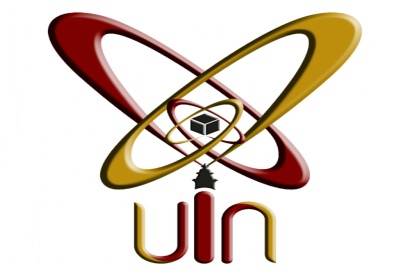 Oleh :HURIYAH MAWADDAH ( 141100363 )FAKULTAS SYARI’AH UNIVERSITAS ISLAM NEGERI (UIN)“SULTAN MAULANA HASANUDIN” BANTEN2018